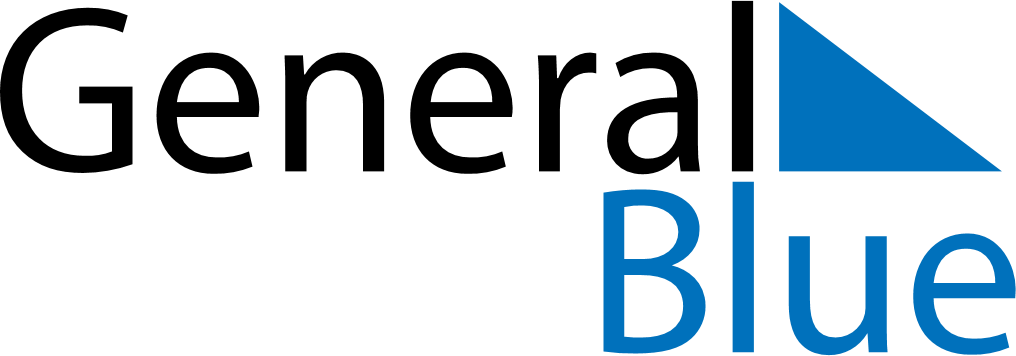 September 2021September 2021September 2021September 2021September 2021September 2021BrazilBrazilBrazilBrazilBrazilBrazilMondayTuesdayWednesdayThursdayFridaySaturdaySunday123456789101112Independence Day131415161718192021222324252627282930NOTES